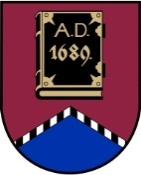 LATVIJAS REPUBLIKAALŪKSNES NOVADA PAŠVALDĪBANodokļu maksātāja reģistrācijas kods  90000018622DĀRZA IELĀ 11, ALŪKSNĒ, ALŪKSNES NOVADĀ, LV – 4301, TĀLRUNIS 64381496, FAKSS 64381150,E-PASTS: dome@aluksne.lvA/S „SEB banka”, KODS  UNLALV2X, KONTS Nr.LV58UNLA0025004130335 Alūksnē2013.gada 28.novembrīSAISTOŠIE NOTEIKUMI Nr.44/2013  apstiprināti ar Alūksnes novada domes           28.11.2013. lēmumu Nr.550							 (protokols Nr.21, 20.punkts)precizēti ar Alūksnes novada domes30.01.2014. lēmumu Nr.34(protokols Nr.2,  23.punkts)Alūksnes novada teritorijas kopšanas un būvju uzturēšanas noteikumiIzdoti saskaņā ar likuma „Par pašvaldībām” 43.panta pirmās daļas 5.un 6.punktu,Meža likuma 8.panta otro daļu,Ministru kabineta 2012.gada 2.maija noteikumu Nr.309„Noteikumi par koku ciršanu ārpus meža” 22.punktuVispārīgie jautājumiSaistošie noteikumi nosaka: kārtību, kādā kopjama Alūksnes novada teritorija, tajā skaitā arī apstādījumi,  un uzturamas tajā esošās būves;koku ciršanas ārpus meža izvērtēšanas kārtību, publiskās apspriešanas procedūras kārtību un sabiedrībai nozīmīgus gadījumus, kad rīko publisko apspriešanu, metodiku zaudējumu aprēķināšanai un samaksas kārtību par koku ciršanu Alūksnes novada teritorijā.Lietotie termini: apstādījumi – visas ar augiem apaudzētas, apaugušas vai apaudzēšanai paredzētas dabīgas vai mākslīgi veidotas un koptas platības, kurās neiegūst augus pārtikai, koksni, grieztus ziedus un citu produkciju. Apstādījumi ietver parkus, dārzus, košumdārzus, skvērus, alejas, kapsētas, nogāžu nostiprinājumus u.c.; apstādījumos var būt koki, krūmi, vīteņaugi, puķu stādījumi, zālieni, mākslīgās ūdenstilpes, takas, laukumi ar dārza mēbelēm un ierīcēm, celtnes apstādījumu apkopei vai sabiedrības atpūtai un izklaidei u.c. Apstādījumi iedalās publiskajos un privātajos apstādījumos:publiskie apstādījumi – pašvaldības īpašumos esoši apstādījumi, kas brīvi pieejami sabiedrībai un ietver mežaparku, parku, skvēru, aleju, kapsētu, ielu zaļo zonu stādījumus. Tie var ietvert ar rekreāciju saistītas būves;privātie apstādījumi – fizisku un juridisku personu īpašumā esoši apstādījumi, kas ietver stādījumus īpašuma priekšdārzu (priekšpagalmu), augļu un sakņu dārzu un citus funkcionālus stādījumus. Tie var ietvert ar rekreāciju saistītas būves.būve – būvniecības procesā radies ar zemi saistīts veidojums, kam ir noteikta funkcija;būvobjekts – jaunbūve, kā arī renovējama, rekonstruējama vai restaurējama būve, būves daļa vai būvju kopums vai nojaucama būve ar būvdarbu veikšanai nepieciešamo teritoriju, palīgbūvēm un būviekārtām;ēka – būvniecības procesā radies ar zemi saistīts veidojums, kurā var iekļūt cilvēki un kurš ir paredzēts cilvēku un dzīvnieku patvērumam vai priekšmetu turēšanai;daudzdzīvokļu dzīvojamā māja – dzīvojamā māja ar vairāk nekā 2 dzīvokļiem;ielu un ceļu zaļā zona – apstādījumu platība no ielas seguma līdz zemes gabala – nekustamā īpašuma robežai vai, ja starp ielas segumu un nekustamā īpašuma robežu atrodas gājēju ietve – apstādījumu platība no ielas seguma līdz ietvei;pagalms – ārtelpa dzīvojamā apbūvē, kuru iezīmē brīvstāvošu vai bloķētu namu izvietojums un kas paredzēta šo namu iedzīvotāju rekreācijas un saimniecisko funkciju nodrošināšanai. Rekreācijas funkciju nodrošināšanai paredzētas iedzīvotāju pasīvās un aktīvās atpūtas vietas (arī soliņi un bērnu rotaļlaukumi). Saimniecisko funkciju nodrošināšanai paredzēti piebraucamie ceļi ar autostāvvietām, atkritumu konteineru novietnes, nojumes veļas žāvēšanai;piegulošā teritorija – īpašumam piegulošie publiskā lietošanā esošie zālieni līdz ietves tuvākajai malai (uz ceļiem, kur ir īpaši atzīmēta gājēju zona) vai līdz brauktuves tuvākajai malai (uz ceļiem, kur nav īpaši atzīmēta gājēju zona), bet ne tālāk kā 7m  no zemesgabala robežas.priekšdārzs (priekšpagalms) – īpašuma teritorija brauktuves malā no zemes īpašuma robežas līdz galvenās būves galvenās fasādes sienai;publiskā ārtelpa – ielas, ceļi, laukumi, mežs un meža parki, parki, skvēri, kapsētas, krastmalas, kvartālu telpa un pagalmi, kas bez ierobežojumiem pieejami sabiedrībai neatkarīgi no tā, kā īpašumā tie atrodas;skvērs – teritoriāli ierobežots neliels apzaļumots laukums, ko ierīko pie sabiedriskām ēkām, dzīvojamos kvartālos, pilsētas laukumos, kas paredzēts cilvēku īslaicīgai atpūtai.zālājs – sēts vai dabiskā veidā blīvi ieaudzis, graudzāļu kopums, kas tiek izmantots lauksaimnieciskiem mērķiem (pļavas un ganības);zāliens – sēts vai dabiskā veidā blīvi ieaudzis, kopts graudzāļu kopums, kas netiek izmantots lauksaimnieciskiem mērķiem;žogs – būve, kas izvietota uz zemesgabala robežas un pilda nekustamā īpašuma norobežošanas funkcijas.Par saistošo noteikumu ievērošanu atbildīgās personasĒku/būvju, zemesgabala un tam piegulošās teritorijas uzturēšanu nodrošina un par teritorijas savlaicīgu uzkopšanu un sanitāro tīrību atbild (secīgi):daudzdzīvokļu dzīvojamās mājas pārvaldnieks, vainekustamā īpašuma īpašnieks, vai nekustamā īpašuma tiesiskais valdītājs;Ja uz zemesgabala atrodas citai personai piederoša ēka/būve, tad: par zemesgabala un tam piegulošās teritorijas savlaicīgu uzkopšanu un sanitāro tīrību atbild (secīgi):zemesgabala īpašnieks, vaizemesgabala tiesiskais valdītājs;par ēkas/būves uzturēšanu atbild (secīgi):daudzdzīvokļu dzīvojamās mājas pārvaldnieks, vaiēkas/būves īpašnieks, vaiēkas/būves tiesiskais valdītājs.Neapbūvēta zemesgabala un tam piegulošās teritorijas uzturēšanu nodrošina un par teritorijas savlaicīgu uzkopšanu un sanitāro tīrību atbild neapbūvēta zemesgabala īpašnieks.Zemesgabalu un tiem piegulošo teritoriju kopšana un uzturēšanaSaistošo noteikumu 3., 4. un 5.punktā minētajām personām ir pienākums veikt zāles nopļaušanu un savākšanu:priekšdārzos (vidējais zāles garums nedrīkst pārsniegt 20 cm);piegulošajās teritorijās (vidējais zāles garums nedrīkst pārsniegt 20 cm);dabiski ieaugušos zālājos (pļavās) zāle jānopļauj un jāsavāc ne retāk kā:divas reizes gadā (ne vēlāk kā līdz 22.jūnijam un 15.augustam) Alūksnes pilsētā un Alūksnes novada ciemu teritorijās;vienu reizi gadā (ne vēlāk kā līdz 15. augustam) citās pagastu teritorijās.Publisko apstādījumu teritorijā aizliegts:bojāt zālienus, kokus, krūmus un puķu stādījumus, novietot transporta līdzekļus zālienos un ielu zaļajā zonā;kurt ugunskurus, izņemot īpaši šiem nolūkiem paredzētās vietās;postīt putnu ligzdas un būrīšus;makšķerēt un zvejot zivis, peldēties, braukt ar laivām;tecināt koku sulu, bojāt koku mizu, piestiprināt kokiem uzrakstus un vadus, dzīt kokos naglas un citus priekšmetus, žāvēt veļu koku zaros;braukt pa apstādījumu celiņiem ar motorizētiem transporta līdzekļiem, zirgiem, zirgu pajūgiem, izņemot gadījumus, kad Alūksnes novada pašvaldības apstādījumu aizsardzības komisija devusi rakstisku atļauju. Šis aizliegums un prasība saņemt atļauju neattiecas uz operatīvā dienesta transportu un tehniku apstādījumu apkopes vajadzībām.ganīt lopus apstādījumu platībās;atrakt koku saknes, apbērt koku stumbru pamatnes ar zemi vai būvgružiem, asfaltēt, betonēt un bruģēt platības koku vainagu projekcijās, izņemot gadījumus, kad izstrādāta un apstiprināta atbilstoša tehniskā dokumentācija;izrakt augus, plūkt ziedus, ievākt augļus, ogas, riekstus, izņemot šim nolūkam īpaši paredzētās teritorijās;bojāt labiekārtojuma elementus un mazās arhitektūras formas.Privāto apstādījumu teritorijās aizliegts stādīt kokus un krūmus ielu sarkano līniju robežās.Alūksnes novada teritorijā aizliegts:izgāzt saslaukas, atkritumus, sniegu, netīros ūdeņus, ledu un citus priekšmetus šim nolūkam neparedzētās vietās, izgāzt tos upēs un citās ūdenstilpēs, uz lietus ūdens uztvērēju restēm un vākiem, inženiertīklu akās, kamerās, uz  brauktuvēm; glabāt taru, malku, metāllūžņus un citus priekšmetus uz ietvēm, brauktuvēm un priekšpagalmos, sarkano līniju zonās, kā arī citās koplietošanas vietās; uzglabāt būvmateriālus un iepakojumu priekšdārzos (priekšpagalmos), neatbilstoši ugunsdrošības prasībām vai radot neērtības citām personām.Zaudējusi spēku(Ar grozījumiem, kas izdarīti ar saistošajiem noteikumiem Nr.13/2017, kas apstiprināti ar 2017.gada 24.augusta  lēmumu Nr.281, protokols Nr.12, 6.p., kas stājas spēkā ar 05.10.2017.).Ēku/būvju uzturēšana un kopšanaŠo noteikumu 3., 4. un 5.punktā minētajām personām ir pienākums:ziemā, kā arī atkušņa laikā, veikt periodisku sniega un ledus notīrīšanu no māju jumtiem, balkoniem, notekrenēm, lai nepieļautu lāsteku veidošanos, sniega un ledus krišanu no jumtiem, dzegām, ūdens notekrenēm un balkoniem, bet situācijās, kad tiek apdraudēta gājēju un transporta līdzekļu drošība, bīstamās vietas norobežošanu (nodrošinot gājējiem bīstamās teritorijas apiešanu), nekavējoties veicot pasākumus sniega, ledus un lāsteku novākšanai; nodrošināt daudzdzīvokļu ēku ieeju, tirdzniecības un pakalpojumu sfēras, izglītības iestāžu galvenās ieejas apgaismošanu, tumsai iestājoties;nodrošināt ēku fasāžu (tajā skaitā logu, ieeju, balkonu, reklāmas, izkārtņu), žogu, vārtu, vārtiņu sakoptu izskatu, tīrību un remontu. Inženierkomunikāciju valdītāji nodrošina inženierkomunikāciju avāriju dēļ esošā apledojuma likvidēšanu, gājējiem un transporta satiksmei bīstamo vietu iežogošanu ar standarta barjerām un ceļa zīmēm, kā arī signāluguņu uzstādīšanu sliktas redzamības apstākļos, teritorijas sakopšanu gar virszemes inženierkomunikāciju tīklu cauruļvadiem un 5 metrus platā aizsargjoslā no tiem.Būvobjektā nekustamā īpašuma īpašnieks vai tā pilnvarota persona nodrošina teritorijas sakopšanu, nepieļaujot transportlīdzekļu un citas būvtehnikas un to ritošās daļas radīto netīrumu nokļūšanu uz brauktuves, kā arī nodrošina zāles nopļaušanu, būvžoga uzturēšanu un krāsošanu, sadzīves un celtniecības atkritumu izvešanu.Dzelzceļa tīklu valdītāji nodrošina dzelzceļa nodalījuma joslas uzturēšanu un sakopšanu.Alūksnes novada teritorijā aizliegts:purināt drēbes vai citus priekšmetus pa logiem, no balkoniem un lodžijām;žāvēt veļu uz balkona vai lodžijas atklātās daļas;patvaļīgi novadīt neattīrītus sadzīves notekūdeņus virszemes notecēs (novadgrāvjos) un ūdenstilpēs;Ja ēka atrodas gar ielām vai pret publisko ārtelpu un tās izskats bojā ainavu, īpašniekam jānodrošina tās fasādes sakārtošana atbilstoši Alūksnes novada pašvaldības iestādes „Būvvalde” norādījumiem.Saistošo noteikumu izpildes kontrole, administratīvā atbildība un piespiedu izpildeKontrolēt saistošo noteikumu izpildi, fiksēt pārkāpumus, veikt lietvedību administratīvā pārkāpuma lietā, sastādīt administratīvā pārkāpuma protokolus atbilstoši savai kompetencei ir tiesīgas Alūksnes novada pašvaldības iestāžu „Būvvalde” un   „Alūksnes novada pašvaldības policija” amatpersonas.Saistošo noteikumu 23.punktā un Latvijas Administratīvo pārkāpumu kodeksā minēto amatpersonu sastādītos administratīvā pārkāpuma protokolus izskata un lēmumu administratīvā pārkāpuma lietā pieņem Alūksnes novada pašvaldības Administratīvā komisija.Gadījumos, kad atbildība par šajos saistošajos noteikumos noteikto prasību neievērošanu paredzēta Latvijas Administratīvo pārkāpumu kodeksā, tiek piemērota attiecīgā Latvijas Administratīvo pārkāpumu kodeksa norma. Par pārējo saistošo noteikumu prasību neievērošanu:izsaka brīdinājumu vai uzliek naudas sodu: fiziskām personām – no desmit līdz trīs simts euro, bet juridiskām personām – no simt līdz tūkstoš euro;ja pārkāpums ir izdarīts atkārtoti gada laikā, uzliek naudas sodu: fiziskām personām –  no trīsdesmit līdz trīssimt piecdesmit euro, bet juridiskām personām – no divsimt līdz tūkstoš četrsimt euro. Alūksnes novada pašvaldības Administratīvās komisijas lēmumu var pārsūdzēt Alūksnes rajona tiesā Latvijas Administratīvo pārkāpumu kodeksa noteiktajā kārtībā.Administratīvu aktu, kas uzliek adresātam pienākumu izpildīt noteiktu darbību (arī izdot noteiktu lietu) vai aizliedz izpildīt noteiktu darbību, savas kompetences ietvaros izdod un administratīvā akta nepildīšanas gadījumā piespiedu naudu uzliek Alūksnes novada pašvaldības iestādes „Būvvalde”, „Alūksnes novada pašvaldības policija” vai Apstādījumu aizsardzības komisija.Šo noteikumu 27.punktā minēto iestāžu un institūciju izdotos administratīvos aktus var apstrīdēt Alūksnes novada domē Administratīvā procesa likuma noteiktajā kārtībā.Alūksnes novada domes lēmumu par apstrīdēto administratīvo aktu var pārsūdzēt Administratīvajā rajona tiesā Administratīvā procesa likuma noteiktajā kārtībā.Noslēguma jautājumsAtzīt par spēku zaudējušiem Alūksnes novada domes 2012.gada 23.augusta saistošos noteikumus Nr.24/2012 „Noteikumi par koku ciršanu ārpus meža Alūksnes novada”.Domes priekšsēdētājs							A.DUKULIS